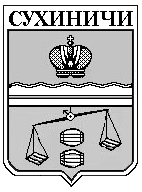 КАЛУЖСКАЯ ОБЛАСТЬсухиничский районСЕЛЬСКАЯ ДУМА СЕЛЬСКОГО ПОСЕЛЕНИЯ «Деревня Радождево»от 17.07.2015г.                                                                         № 259Об исполнении бюджетасельского поселении «Деревня Радождево»за 1 полугодие 2015 года   Рассмотрев информацию администрации сельского поселения «Деревня Радождево» об исполнении бюджета за 1 полугодие 2015 года Сельская Дума сельского поселения «Деревня Радождево»РЕШИЛА:	1. Принять к сведению администрации сельского поселения «Деревня Радождево» об исполнении бюджета за 1 полугодие 2015 года по доходам и расходам.	2. Администрации сельского поселения «Деревня Радождево» продолжить работу по увеличению доходной части.	3. Настоящие Решение вступает в силу с момента его подписания.	Глава сельского поселения	«Деревня Радождево»                                      С.В. Макарова